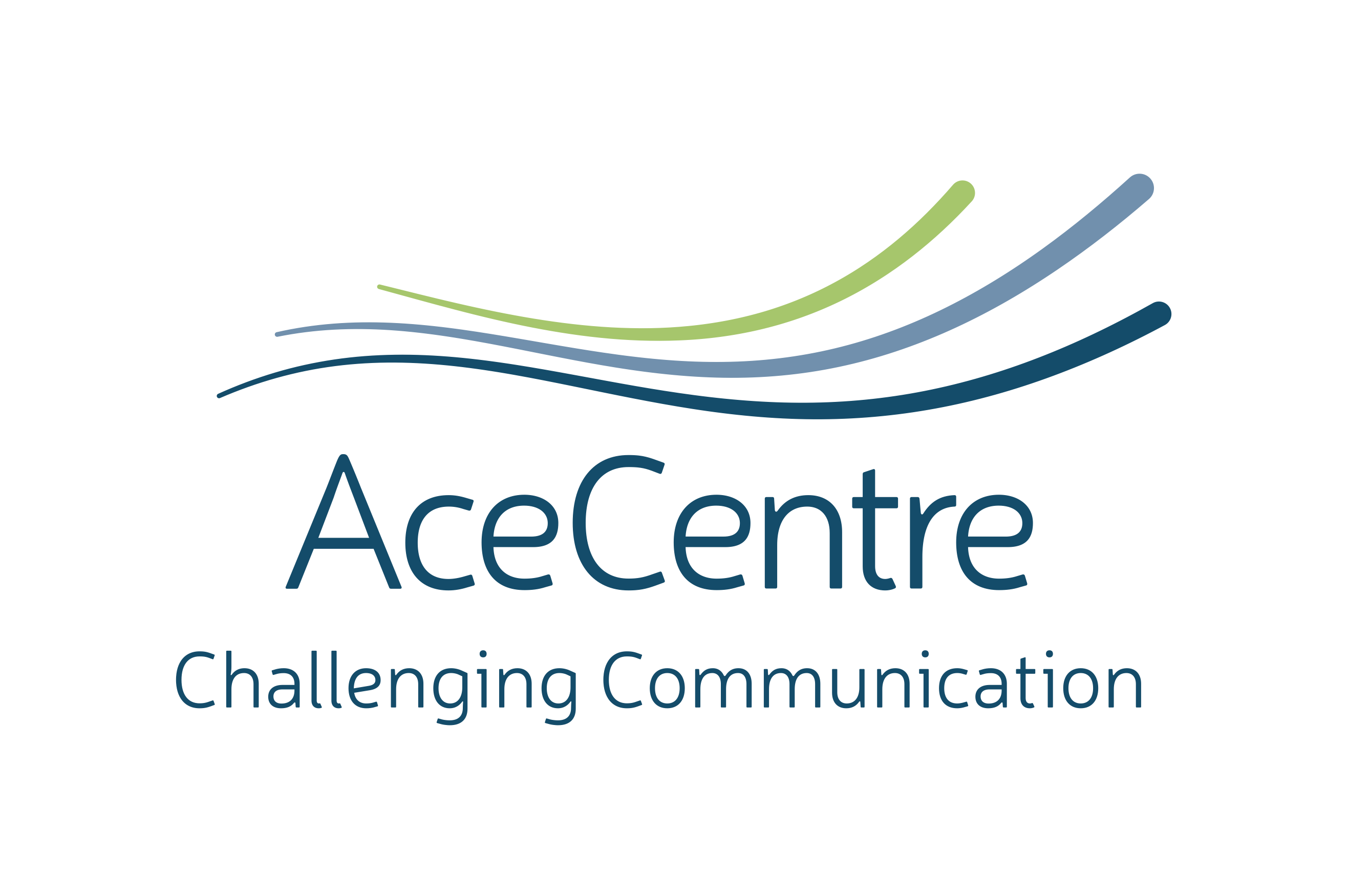 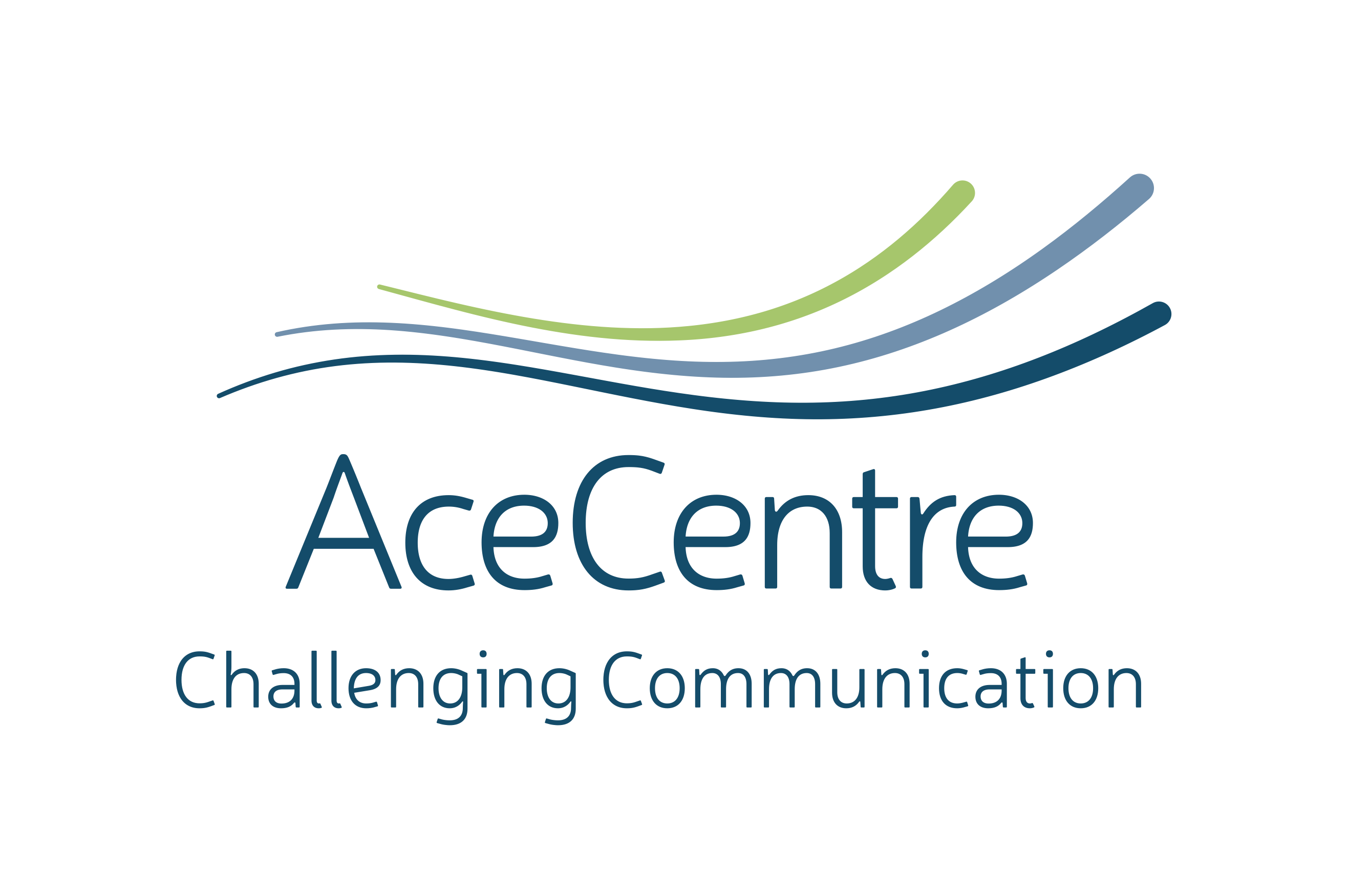 NHS Specialised AAC Service – Equipment Only Request FormNHS Specialised AAC Service – Equipment Only Request FormNHS Specialised AAC Service – Equipment Only Request FormThis form should be used to request AAC equipment from the NHS Specialised AAC Service where a comprehensive and robust assessment has already been undertaken locally and the exact equipment requirements (including hardware, software and vocabulary packages) are known.  Ace Centre has been contracted by NHS England to provide this service across two regions – the North West, and Thames Valley & Wessex.Please note:  If the AAC equipment you are requesting will be mounted to a wheelchair, NHS England requires that a full specialist be carried out by an NHS Specialised AAC Service provider.  If this is the case, please do not complete this Equipment Only Request Form, but instead complete a Referral Form.  Guidance Notes for completion of an Equipment Only Request Form are available from our website.  We strongly recommend that you refer to this document when completing the Equipment Only Request as failure to provide adequate information will delay the processing of your application.This form should be used to request AAC equipment from the NHS Specialised AAC Service where a comprehensive and robust assessment has already been undertaken locally and the exact equipment requirements (including hardware, software and vocabulary packages) are known.  Ace Centre has been contracted by NHS England to provide this service across two regions – the North West, and Thames Valley & Wessex.Please note:  If the AAC equipment you are requesting will be mounted to a wheelchair, NHS England requires that a full specialist be carried out by an NHS Specialised AAC Service provider.  If this is the case, please do not complete this Equipment Only Request Form, but instead complete a Referral Form.  Guidance Notes for completion of an Equipment Only Request Form are available from our website.  We strongly recommend that you refer to this document when completing the Equipment Only Request as failure to provide adequate information will delay the processing of your application.This form should be used to request AAC equipment from the NHS Specialised AAC Service where a comprehensive and robust assessment has already been undertaken locally and the exact equipment requirements (including hardware, software and vocabulary packages) are known.  Ace Centre has been contracted by NHS England to provide this service across two regions – the North West, and Thames Valley & Wessex.Please note:  If the AAC equipment you are requesting will be mounted to a wheelchair, NHS England requires that a full specialist be carried out by an NHS Specialised AAC Service provider.  If this is the case, please do not complete this Equipment Only Request Form, but instead complete a Referral Form.  Guidance Notes for completion of an Equipment Only Request Form are available from our website.  We strongly recommend that you refer to this document when completing the Equipment Only Request as failure to provide adequate information will delay the processing of your application.SECTION 1:  DETAILS OF PERSON MAKING EQUIPMENT ONLY REQUESTSECTION 1:  DETAILS OF PERSON MAKING EQUIPMENT ONLY REQUESTSECTION 1:  DETAILS OF PERSON MAKING EQUIPMENT ONLY REQUEST1.1Name:1.2Relationship to client:1.3Days worked:1.4Address:Address:1.5Postcode:1.6Telephone no:1.7Mobile no:1.8Email address:SECTION 2:  CLIENT DETAILSSECTION 2:  CLIENT DETAILSSECTION 2:  CLIENT DETAILS2.1Name:2.2Known as:2.3Date of birth:2.4NHS Number:2.5Gender:2.6First language2.7Other language(s)2.8Diagnosis:2.9Provide details of any relevant additional medical conditions:Provide details of any relevant additional medical conditions:2.10Ethnic group:2.11Address:Address:2.12Postcode:2.13Address type:2.14Telephone no:2.15Mobile no:2.16Email address:SECTION 3:  DETAILS OF PARENT, CARE GIVER OR SIGNIFICANT OTHERSECTION 3:  DETAILS OF PARENT, CARE GIVER OR SIGNIFICANT OTHERSECTION 3:  DETAILS OF PARENT, CARE GIVER OR SIGNIFICANT OTHER3.1Name:3.2Relationship to client:3.3Telephone no:3.4Email address:SECTION 4:  GP DETAILSPlease note:  Clients who are not registered with a GP Practice in England are not eligible to use the NHS Specialised AAC Service.SECTION 4:  GP DETAILSPlease note:  Clients who are not registered with a GP Practice in England are not eligible to use the NHS Specialised AAC Service.SECTION 4:  GP DETAILSPlease note:  Clients who are not registered with a GP Practice in England are not eligible to use the NHS Specialised AAC Service.4.1GP name:4.2GP address:GP address:4.3GP postcode:4.4GP telephone no:SECTION 5:  LOCAL AAC SERVICE DETAILSSECTION 5:  LOCAL AAC SERVICE DETAILSSECTION 5:  LOCAL AAC SERVICE DETAILS5.1Service name:5.2Lead contact:5.3Service address:Service address:5.4Service postcode:5.5Telephone no:5.6Is the Local AAC Service aware of this referral and able to support it?Is the Local AAC Service aware of this referral and able to support it?5.7Where the Local AAC Service is not aware of this referral and/or not able to support it, please give details in the space below:Where the Local AAC Service is not aware of this referral and/or not able to support it, please give details in the space below:SECTION 6:  TEAM AROUND THE CLIENTSECTION 6:  TEAM AROUND THE CLIENTSECTION 6:  TEAM AROUND THE CLIENTSECTION 6:  TEAM AROUND THE CLIENTSECTION 6:  TEAM AROUND THE CLIENTSECTION 6:  TEAM AROUND THE CLIENTSECTION 6:  TEAM AROUND THE CLIENTSECTION 6:  TEAM AROUND THE CLIENTSECTION 6:  TEAM AROUND THE CLIENTSECTION 6:  TEAM AROUND THE CLIENTSECTION 6:  TEAM AROUND THE CLIENTSECTION 6:  TEAM AROUND THE CLIENTSECTION 6:  TEAM AROUND THE CLIENTSECTION 6:  TEAM AROUND THE CLIENT6.16.1Provide details for each of the key professionals currently supporting the client:Provide details for each of the key professionals currently supporting the client:Provide details for each of the key professionals currently supporting the client:Provide details for each of the key professionals currently supporting the client:Provide details for each of the key professionals currently supporting the client:Provide details for each of the key professionals currently supporting the client:Provide details for each of the key professionals currently supporting the client:Provide details for each of the key professionals currently supporting the client:Provide details for each of the key professionals currently supporting the client:Provide details for each of the key professionals currently supporting the client:Provide details for each of the key professionals currently supporting the client:Provide details for each of the key professionals currently supporting the client:NameNameNameRoleRoleRoleTel. No.Tel. No.Email addressEmail addressEmail addressEmail addressSECTION 7:  PRIMARY ADDITIONAL ESTABLISHMENT REGULARLY ATTENDED BY CLIENTSECTION 7:  PRIMARY ADDITIONAL ESTABLISHMENT REGULARLY ATTENDED BY CLIENTSECTION 7:  PRIMARY ADDITIONAL ESTABLISHMENT REGULARLY ATTENDED BY CLIENTSECTION 7:  PRIMARY ADDITIONAL ESTABLISHMENT REGULARLY ATTENDED BY CLIENTSECTION 7:  PRIMARY ADDITIONAL ESTABLISHMENT REGULARLY ATTENDED BY CLIENTSECTION 7:  PRIMARY ADDITIONAL ESTABLISHMENT REGULARLY ATTENDED BY CLIENTSECTION 7:  PRIMARY ADDITIONAL ESTABLISHMENT REGULARLY ATTENDED BY CLIENTSECTION 7:  PRIMARY ADDITIONAL ESTABLISHMENT REGULARLY ATTENDED BY CLIENTSECTION 7:  PRIMARY ADDITIONAL ESTABLISHMENT REGULARLY ATTENDED BY CLIENTSECTION 7:  PRIMARY ADDITIONAL ESTABLISHMENT REGULARLY ATTENDED BY CLIENTSECTION 7:  PRIMARY ADDITIONAL ESTABLISHMENT REGULARLY ATTENDED BY CLIENTSECTION 7:  PRIMARY ADDITIONAL ESTABLISHMENT REGULARLY ATTENDED BY CLIENTSECTION 7:  PRIMARY ADDITIONAL ESTABLISHMENT REGULARLY ATTENDED BY CLIENTSECTION 7:  PRIMARY ADDITIONAL ESTABLISHMENT REGULARLY ATTENDED BY CLIENT7.17.1Establishment type:Establishment type:Establishment type:Establishment type:7.27.2Frequency of attendance:Frequency of attendance:Frequency of attendance:Frequency of attendance:7.37.3Name of lead contact name:Name of lead contact name:Name of lead contact name:Name of lead contact name:7.47.4Establishment address:Establishment address:Establishment address:Establishment address:Establishment address:Establishment address:Establishment address:Establishment address:Establishment address:Establishment address:Establishment address:Establishment address:7.57.5Establishment postcode:Establishment postcode:Establishment postcode:Establishment postcode:7.67.6Establishment telephone no:Establishment telephone no:Establishment telephone no:Establishment telephone no:SECTION 8:  REASON FOR THIS EQUIPMENT ONLY REQUESTSECTION 8:  REASON FOR THIS EQUIPMENT ONLY REQUESTSECTION 8:  REASON FOR THIS EQUIPMENT ONLY REQUESTSECTION 8:  REASON FOR THIS EQUIPMENT ONLY REQUESTSECTION 8:  REASON FOR THIS EQUIPMENT ONLY REQUESTSECTION 8:  REASON FOR THIS EQUIPMENT ONLY REQUESTSECTION 8:  REASON FOR THIS EQUIPMENT ONLY REQUESTSECTION 8:  REASON FOR THIS EQUIPMENT ONLY REQUESTSECTION 8:  REASON FOR THIS EQUIPMENT ONLY REQUESTSECTION 8:  REASON FOR THIS EQUIPMENT ONLY REQUESTSECTION 8:  REASON FOR THIS EQUIPMENT ONLY REQUESTSECTION 8:  REASON FOR THIS EQUIPMENT ONLY REQUESTSECTION 8:  REASON FOR THIS EQUIPMENT ONLY REQUEST8.18.1How does the client meet the eligibility criteria for the NHS Specialised AAC Service as defined in the Service Specification D01/S/b? To access NHS Specialised AAC Services, clients must meet the eligibility criteria for specialised AAC services as defined by NHS England.  Your answer must include a brief statement to evidence how the client meets each of the eligibility criteria:  it is not sufficient simply to restate the criteria themselves.  Details of the current NHS England eligibility criteria are given on Ace Centre’s website www.acecentre.org.uk  If you are unsure whether a person is eligible, please contact Ace Centre on 0800 080 3115 to discuss the case prior to submitting an Equipment Only Request Form.How does the client meet the eligibility criteria for the NHS Specialised AAC Service as defined in the Service Specification D01/S/b? To access NHS Specialised AAC Services, clients must meet the eligibility criteria for specialised AAC services as defined by NHS England.  Your answer must include a brief statement to evidence how the client meets each of the eligibility criteria:  it is not sufficient simply to restate the criteria themselves.  Details of the current NHS England eligibility criteria are given on Ace Centre’s website www.acecentre.org.uk  If you are unsure whether a person is eligible, please contact Ace Centre on 0800 080 3115 to discuss the case prior to submitting an Equipment Only Request Form.How does the client meet the eligibility criteria for the NHS Specialised AAC Service as defined in the Service Specification D01/S/b? To access NHS Specialised AAC Services, clients must meet the eligibility criteria for specialised AAC services as defined by NHS England.  Your answer must include a brief statement to evidence how the client meets each of the eligibility criteria:  it is not sufficient simply to restate the criteria themselves.  Details of the current NHS England eligibility criteria are given on Ace Centre’s website www.acecentre.org.uk  If you are unsure whether a person is eligible, please contact Ace Centre on 0800 080 3115 to discuss the case prior to submitting an Equipment Only Request Form.How does the client meet the eligibility criteria for the NHS Specialised AAC Service as defined in the Service Specification D01/S/b? To access NHS Specialised AAC Services, clients must meet the eligibility criteria for specialised AAC services as defined by NHS England.  Your answer must include a brief statement to evidence how the client meets each of the eligibility criteria:  it is not sufficient simply to restate the criteria themselves.  Details of the current NHS England eligibility criteria are given on Ace Centre’s website www.acecentre.org.uk  If you are unsure whether a person is eligible, please contact Ace Centre on 0800 080 3115 to discuss the case prior to submitting an Equipment Only Request Form.How does the client meet the eligibility criteria for the NHS Specialised AAC Service as defined in the Service Specification D01/S/b? To access NHS Specialised AAC Services, clients must meet the eligibility criteria for specialised AAC services as defined by NHS England.  Your answer must include a brief statement to evidence how the client meets each of the eligibility criteria:  it is not sufficient simply to restate the criteria themselves.  Details of the current NHS England eligibility criteria are given on Ace Centre’s website www.acecentre.org.uk  If you are unsure whether a person is eligible, please contact Ace Centre on 0800 080 3115 to discuss the case prior to submitting an Equipment Only Request Form.How does the client meet the eligibility criteria for the NHS Specialised AAC Service as defined in the Service Specification D01/S/b? To access NHS Specialised AAC Services, clients must meet the eligibility criteria for specialised AAC services as defined by NHS England.  Your answer must include a brief statement to evidence how the client meets each of the eligibility criteria:  it is not sufficient simply to restate the criteria themselves.  Details of the current NHS England eligibility criteria are given on Ace Centre’s website www.acecentre.org.uk  If you are unsure whether a person is eligible, please contact Ace Centre on 0800 080 3115 to discuss the case prior to submitting an Equipment Only Request Form.How does the client meet the eligibility criteria for the NHS Specialised AAC Service as defined in the Service Specification D01/S/b? To access NHS Specialised AAC Services, clients must meet the eligibility criteria for specialised AAC services as defined by NHS England.  Your answer must include a brief statement to evidence how the client meets each of the eligibility criteria:  it is not sufficient simply to restate the criteria themselves.  Details of the current NHS England eligibility criteria are given on Ace Centre’s website www.acecentre.org.uk  If you are unsure whether a person is eligible, please contact Ace Centre on 0800 080 3115 to discuss the case prior to submitting an Equipment Only Request Form.How does the client meet the eligibility criteria for the NHS Specialised AAC Service as defined in the Service Specification D01/S/b? To access NHS Specialised AAC Services, clients must meet the eligibility criteria for specialised AAC services as defined by NHS England.  Your answer must include a brief statement to evidence how the client meets each of the eligibility criteria:  it is not sufficient simply to restate the criteria themselves.  Details of the current NHS England eligibility criteria are given on Ace Centre’s website www.acecentre.org.uk  If you are unsure whether a person is eligible, please contact Ace Centre on 0800 080 3115 to discuss the case prior to submitting an Equipment Only Request Form.How does the client meet the eligibility criteria for the NHS Specialised AAC Service as defined in the Service Specification D01/S/b? To access NHS Specialised AAC Services, clients must meet the eligibility criteria for specialised AAC services as defined by NHS England.  Your answer must include a brief statement to evidence how the client meets each of the eligibility criteria:  it is not sufficient simply to restate the criteria themselves.  Details of the current NHS England eligibility criteria are given on Ace Centre’s website www.acecentre.org.uk  If you are unsure whether a person is eligible, please contact Ace Centre on 0800 080 3115 to discuss the case prior to submitting an Equipment Only Request Form.How does the client meet the eligibility criteria for the NHS Specialised AAC Service as defined in the Service Specification D01/S/b? To access NHS Specialised AAC Services, clients must meet the eligibility criteria for specialised AAC services as defined by NHS England.  Your answer must include a brief statement to evidence how the client meets each of the eligibility criteria:  it is not sufficient simply to restate the criteria themselves.  Details of the current NHS England eligibility criteria are given on Ace Centre’s website www.acecentre.org.uk  If you are unsure whether a person is eligible, please contact Ace Centre on 0800 080 3115 to discuss the case prior to submitting an Equipment Only Request Form.How does the client meet the eligibility criteria for the NHS Specialised AAC Service as defined in the Service Specification D01/S/b? To access NHS Specialised AAC Services, clients must meet the eligibility criteria for specialised AAC services as defined by NHS England.  Your answer must include a brief statement to evidence how the client meets each of the eligibility criteria:  it is not sufficient simply to restate the criteria themselves.  Details of the current NHS England eligibility criteria are given on Ace Centre’s website www.acecentre.org.uk  If you are unsure whether a person is eligible, please contact Ace Centre on 0800 080 3115 to discuss the case prior to submitting an Equipment Only Request Form.8.28.2Indicate which, if any, of the prioritisation criteria defined in the Service Specification D01/S/b the client meets – tick all that apply:Indicate which, if any, of the prioritisation criteria defined in the Service Specification D01/S/b the client meets – tick all that apply:Indicate which, if any, of the prioritisation criteria defined in the Service Specification D01/S/b the client meets – tick all that apply:Indicate which, if any, of the prioritisation criteria defined in the Service Specification D01/S/b the client meets – tick all that apply:Indicate which, if any, of the prioritisation criteria defined in the Service Specification D01/S/b the client meets – tick all that apply:Indicate which, if any, of the prioritisation criteria defined in the Service Specification D01/S/b the client meets – tick all that apply:Indicate which, if any, of the prioritisation criteria defined in the Service Specification D01/S/b the client meets – tick all that apply:Indicate which, if any, of the prioritisation criteria defined in the Service Specification D01/S/b the client meets – tick all that apply:Indicate which, if any, of the prioritisation criteria defined in the Service Specification D01/S/b the client meets – tick all that apply:Indicate which, if any, of the prioritisation criteria defined in the Service Specification D01/S/b the client meets – tick all that apply:Indicate which, if any, of the prioritisation criteria defined in the Service Specification D01/S/b the client meets – tick all that apply:Client has a rapidly degenerating condition, e.g. MNDClient has a rapidly degenerating condition, e.g. MNDClient has a rapidly degenerating condition, e.g. MNDClient has a rapidly degenerating condition, e.g. MNDClient has a rapidly degenerating condition, e.g. MNDClient has a rapidly degenerating condition, e.g. MNDClient has a rapidly degenerating condition, e.g. MNDClient has a rapidly degenerating condition, e.g. MNDClient has a rapidly degenerating condition, e.g. MNDClient has a rapidly degenerating condition, e.g. MNDClient currently has communication aid equipment that has ceased to be functional or is significantly unreliable to meet their communication needsClient currently has communication aid equipment that has ceased to be functional or is significantly unreliable to meet their communication needsClient currently has communication aid equipment that has ceased to be functional or is significantly unreliable to meet their communication needsClient currently has communication aid equipment that has ceased to be functional or is significantly unreliable to meet their communication needsClient currently has communication aid equipment that has ceased to be functional or is significantly unreliable to meet their communication needsClient currently has communication aid equipment that has ceased to be functional or is significantly unreliable to meet their communication needsClient currently has communication aid equipment that has ceased to be functional or is significantly unreliable to meet their communication needsClient currently has communication aid equipment that has ceased to be functional or is significantly unreliable to meet their communication needsClient currently has communication aid equipment that has ceased to be functional or is significantly unreliable to meet their communication needsClient currently has communication aid equipment that has ceased to be functional or is significantly unreliable to meet their communication needsClient is facing a transition to a new sector / school / college  /workplace environment or is currently in rehabilitation provisionClient is facing a transition to a new sector / school / college  /workplace environment or is currently in rehabilitation provisionClient is facing a transition to a new sector / school / college  /workplace environment or is currently in rehabilitation provisionClient is facing a transition to a new sector / school / college  /workplace environment or is currently in rehabilitation provisionClient is facing a transition to a new sector / school / college  /workplace environment or is currently in rehabilitation provisionClient is facing a transition to a new sector / school / college  /workplace environment or is currently in rehabilitation provisionClient is facing a transition to a new sector / school / college  /workplace environment or is currently in rehabilitation provisionClient is facing a transition to a new sector / school / college  /workplace environment or is currently in rehabilitation provisionClient is facing a transition to a new sector / school / college  /workplace environment or is currently in rehabilitation provisionClient is facing a transition to a new sector / school / college  /workplace environment or is currently in rehabilitation provisionClient is at risk of developing psychological / challenging behaviour as a consequence of their inability to communicate without a communication aidClient is at risk of developing psychological / challenging behaviour as a consequence of their inability to communicate without a communication aidClient is at risk of developing psychological / challenging behaviour as a consequence of their inability to communicate without a communication aidClient is at risk of developing psychological / challenging behaviour as a consequence of their inability to communicate without a communication aidClient is at risk of developing psychological / challenging behaviour as a consequence of their inability to communicate without a communication aidClient is at risk of developing psychological / challenging behaviour as a consequence of their inability to communicate without a communication aidClient is at risk of developing psychological / challenging behaviour as a consequence of their inability to communicate without a communication aidClient is at risk of developing psychological / challenging behaviour as a consequence of their inability to communicate without a communication aidClient is at risk of developing psychological / challenging behaviour as a consequence of their inability to communicate without a communication aidClient is at risk of developing psychological / challenging behaviour as a consequence of their inability to communicate without a communication aidClient does not meet any of the above prioritisation criteriaClient does not meet any of the above prioritisation criteriaClient does not meet any of the above prioritisation criteriaClient does not meet any of the above prioritisation criteriaClient does not meet any of the above prioritisation criteriaClient does not meet any of the above prioritisation criteriaClient does not meet any of the above prioritisation criteriaClient does not meet any of the above prioritisation criteriaClient does not meet any of the above prioritisation criteriaClient does not meet any of the above prioritisation criteria8.38.3Provide details of how the client meets each of the prioritisation criteria selected above:Provide details of how the client meets each of the prioritisation criteria selected above:Provide details of how the client meets each of the prioritisation criteria selected above:Provide details of how the client meets each of the prioritisation criteria selected above:Provide details of how the client meets each of the prioritisation criteria selected above:Provide details of how the client meets each of the prioritisation criteria selected above:Provide details of how the client meets each of the prioritisation criteria selected above:Provide details of how the client meets each of the prioritisation criteria selected above:Provide details of how the client meets each of the prioritisation criteria selected above:Provide details of how the client meets each of the prioritisation criteria selected above:Provide details of how the client meets each of the prioritisation criteria selected above:8.48.4What does the client want AAC resources to enable them to do:What does the client want AAC resources to enable them to do:What does the client want AAC resources to enable them to do:What does the client want AAC resources to enable them to do:What does the client want AAC resources to enable them to do:What does the client want AAC resources to enable them to do:What does the client want AAC resources to enable them to do:What does the client want AAC resources to enable them to do:What does the client want AAC resources to enable them to do:What does the client want AAC resources to enable them to do:What does the client want AAC resources to enable them to do:SECTION 9:  UNDERSTANDING OF LANGUAGESECTION 9:  UNDERSTANDING OF LANGUAGESECTION 9:  UNDERSTANDING OF LANGUAGESECTION 9:  UNDERSTANDING OF LANGUAGESECTION 9:  UNDERSTANDING OF LANGUAGESECTION 9:  UNDERSTANDING OF LANGUAGESECTION 9:  UNDERSTANDING OF LANGUAGESECTION 9:  UNDERSTANDING OF LANGUAGESECTION 9:  UNDERSTANDING OF LANGUAGESECTION 9:  UNDERSTANDING OF LANGUAGESECTION 9:  UNDERSTANDING OF LANGUAGESECTION 9:  UNDERSTANDING OF LANGUAGESECTION 9:  UNDERSTANDING OF LANGUAGE9.1.19.1.1Provide specific details and examples of the client’s understanding of spoken language across a range of environments, situations and communication partners: Provide specific details and examples of the client’s understanding of spoken language across a range of environments, situations and communication partners: Provide specific details and examples of the client’s understanding of spoken language across a range of environments, situations and communication partners: Provide specific details and examples of the client’s understanding of spoken language across a range of environments, situations and communication partners: Provide specific details and examples of the client’s understanding of spoken language across a range of environments, situations and communication partners: Provide specific details and examples of the client’s understanding of spoken language across a range of environments, situations and communication partners: Provide specific details and examples of the client’s understanding of spoken language across a range of environments, situations and communication partners: Provide specific details and examples of the client’s understanding of spoken language across a range of environments, situations and communication partners: Provide specific details and examples of the client’s understanding of spoken language across a range of environments, situations and communication partners: Provide specific details and examples of the client’s understanding of spoken language across a range of environments, situations and communication partners: Provide specific details and examples of the client’s understanding of spoken language across a range of environments, situations and communication partners: 9.1.29.1.2Provide details of all relevant standardised and non-standardised assessments and observations of spoken language that have been undertaken, and a summary of the conclusions that have been drawn: Provide details of all relevant standardised and non-standardised assessments and observations of spoken language that have been undertaken, and a summary of the conclusions that have been drawn: Provide details of all relevant standardised and non-standardised assessments and observations of spoken language that have been undertaken, and a summary of the conclusions that have been drawn: Provide details of all relevant standardised and non-standardised assessments and observations of spoken language that have been undertaken, and a summary of the conclusions that have been drawn: Provide details of all relevant standardised and non-standardised assessments and observations of spoken language that have been undertaken, and a summary of the conclusions that have been drawn: Provide details of all relevant standardised and non-standardised assessments and observations of spoken language that have been undertaken, and a summary of the conclusions that have been drawn: Provide details of all relevant standardised and non-standardised assessments and observations of spoken language that have been undertaken, and a summary of the conclusions that have been drawn: Provide details of all relevant standardised and non-standardised assessments and observations of spoken language that have been undertaken, and a summary of the conclusions that have been drawn: Provide details of all relevant standardised and non-standardised assessments and observations of spoken language that have been undertaken, and a summary of the conclusions that have been drawn: Provide details of all relevant standardised and non-standardised assessments and observations of spoken language that have been undertaken, and a summary of the conclusions that have been drawn: Provide details of all relevant standardised and non-standardised assessments and observations of spoken language that have been undertaken, and a summary of the conclusions that have been drawn: 9.2.19.2.1Provide specific details and examples of the client’s understanding of written language across a range of environments, situations and communication partners: Provide specific details and examples of the client’s understanding of written language across a range of environments, situations and communication partners: Provide specific details and examples of the client’s understanding of written language across a range of environments, situations and communication partners: Provide specific details and examples of the client’s understanding of written language across a range of environments, situations and communication partners: Provide specific details and examples of the client’s understanding of written language across a range of environments, situations and communication partners: Provide specific details and examples of the client’s understanding of written language across a range of environments, situations and communication partners: Provide specific details and examples of the client’s understanding of written language across a range of environments, situations and communication partners: Provide specific details and examples of the client’s understanding of written language across a range of environments, situations and communication partners: Provide specific details and examples of the client’s understanding of written language across a range of environments, situations and communication partners: Provide specific details and examples of the client’s understanding of written language across a range of environments, situations and communication partners: Provide specific details and examples of the client’s understanding of written language across a range of environments, situations and communication partners: 9.2.29.2.2Provide details of all relevant standardised and non-standardised assessments and observations of reading that have been undertaken, and a summary of the conclusions that have been drawn:Provide details of all relevant standardised and non-standardised assessments and observations of reading that have been undertaken, and a summary of the conclusions that have been drawn:Provide details of all relevant standardised and non-standardised assessments and observations of reading that have been undertaken, and a summary of the conclusions that have been drawn:Provide details of all relevant standardised and non-standardised assessments and observations of reading that have been undertaken, and a summary of the conclusions that have been drawn:Provide details of all relevant standardised and non-standardised assessments and observations of reading that have been undertaken, and a summary of the conclusions that have been drawn:Provide details of all relevant standardised and non-standardised assessments and observations of reading that have been undertaken, and a summary of the conclusions that have been drawn:Provide details of all relevant standardised and non-standardised assessments and observations of reading that have been undertaken, and a summary of the conclusions that have been drawn:Provide details of all relevant standardised and non-standardised assessments and observations of reading that have been undertaken, and a summary of the conclusions that have been drawn:Provide details of all relevant standardised and non-standardised assessments and observations of reading that have been undertaken, and a summary of the conclusions that have been drawn:Provide details of all relevant standardised and non-standardised assessments and observations of reading that have been undertaken, and a summary of the conclusions that have been drawn:Provide details of all relevant standardised and non-standardised assessments and observations of reading that have been undertaken, and a summary of the conclusions that have been drawn:SECTION 10:  HOW THE CLIENT COMMUNICATESSECTION 10:  HOW THE CLIENT COMMUNICATESSECTION 10:  HOW THE CLIENT COMMUNICATESSECTION 10:  HOW THE CLIENT COMMUNICATESSECTION 10:  HOW THE CLIENT COMMUNICATESSECTION 10:  HOW THE CLIENT COMMUNICATESSECTION 10:  HOW THE CLIENT COMMUNICATESSECTION 10:  HOW THE CLIENT COMMUNICATESSECTION 10:  HOW THE CLIENT COMMUNICATESSECTION 10:  HOW THE CLIENT COMMUNICATESSECTION 10:  HOW THE CLIENT COMMUNICATESSECTION 10:  HOW THE CLIENT COMMUNICATESSECTION 10:  HOW THE CLIENT COMMUNICATESDescribe each of the verbal and non-verbal systems/strategies that the client currently uses to communicate, and state how effective they are at meeting the client’s needs:Describe each of the verbal and non-verbal systems/strategies that the client currently uses to communicate, and state how effective they are at meeting the client’s needs:Describe each of the verbal and non-verbal systems/strategies that the client currently uses to communicate, and state how effective they are at meeting the client’s needs:Describe each of the verbal and non-verbal systems/strategies that the client currently uses to communicate, and state how effective they are at meeting the client’s needs:Describe each of the verbal and non-verbal systems/strategies that the client currently uses to communicate, and state how effective they are at meeting the client’s needs:Describe each of the verbal and non-verbal systems/strategies that the client currently uses to communicate, and state how effective they are at meeting the client’s needs:Describe each of the verbal and non-verbal systems/strategies that the client currently uses to communicate, and state how effective they are at meeting the client’s needs:Describe each of the verbal and non-verbal systems/strategies that the client currently uses to communicate, and state how effective they are at meeting the client’s needs:Describe each of the verbal and non-verbal systems/strategies that the client currently uses to communicate, and state how effective they are at meeting the client’s needs:Describe each of the verbal and non-verbal systems/strategies that the client currently uses to communicate, and state how effective they are at meeting the client’s needs:Describe each of the verbal and non-verbal systems/strategies that the client currently uses to communicate, and state how effective they are at meeting the client’s needs:10.210.2Provide more detailed information about the client’s main method of communication, including a full description and examples of:The range of communicative functions supportedWhere and with whom communication takes place How language is representedHow much vocabulary is representedHow the vocabulary is organised and accessedHow effectively this method of communication meets the client’s needsProvide more detailed information about the client’s main method of communication, including a full description and examples of:The range of communicative functions supportedWhere and with whom communication takes place How language is representedHow much vocabulary is representedHow the vocabulary is organised and accessedHow effectively this method of communication meets the client’s needsProvide more detailed information about the client’s main method of communication, including a full description and examples of:The range of communicative functions supportedWhere and with whom communication takes place How language is representedHow much vocabulary is representedHow the vocabulary is organised and accessedHow effectively this method of communication meets the client’s needsProvide more detailed information about the client’s main method of communication, including a full description and examples of:The range of communicative functions supportedWhere and with whom communication takes place How language is representedHow much vocabulary is representedHow the vocabulary is organised and accessedHow effectively this method of communication meets the client’s needsProvide more detailed information about the client’s main method of communication, including a full description and examples of:The range of communicative functions supportedWhere and with whom communication takes place How language is representedHow much vocabulary is representedHow the vocabulary is organised and accessedHow effectively this method of communication meets the client’s needsProvide more detailed information about the client’s main method of communication, including a full description and examples of:The range of communicative functions supportedWhere and with whom communication takes place How language is representedHow much vocabulary is representedHow the vocabulary is organised and accessedHow effectively this method of communication meets the client’s needsProvide more detailed information about the client’s main method of communication, including a full description and examples of:The range of communicative functions supportedWhere and with whom communication takes place How language is representedHow much vocabulary is representedHow the vocabulary is organised and accessedHow effectively this method of communication meets the client’s needsProvide more detailed information about the client’s main method of communication, including a full description and examples of:The range of communicative functions supportedWhere and with whom communication takes place How language is representedHow much vocabulary is representedHow the vocabulary is organised and accessedHow effectively this method of communication meets the client’s needsProvide more detailed information about the client’s main method of communication, including a full description and examples of:The range of communicative functions supportedWhere and with whom communication takes place How language is representedHow much vocabulary is representedHow the vocabulary is organised and accessedHow effectively this method of communication meets the client’s needsProvide more detailed information about the client’s main method of communication, including a full description and examples of:The range of communicative functions supportedWhere and with whom communication takes place How language is representedHow much vocabulary is representedHow the vocabulary is organised and accessedHow effectively this method of communication meets the client’s needsProvide more detailed information about the client’s main method of communication, including a full description and examples of:The range of communicative functions supportedWhere and with whom communication takes place How language is representedHow much vocabulary is representedHow the vocabulary is organised and accessedHow effectively this method of communication meets the client’s needs10.310.3Where the client has previously used and/or trialled any AAC system(s) that they do currently use (i.e. an AAC system OTHER than those detailed in your answer to question 10.1), provide details about this system(s):Where the client has previously used and/or trialled any AAC system(s) that they do currently use (i.e. an AAC system OTHER than those detailed in your answer to question 10.1), provide details about this system(s):Where the client has previously used and/or trialled any AAC system(s) that they do currently use (i.e. an AAC system OTHER than those detailed in your answer to question 10.1), provide details about this system(s):Where the client has previously used and/or trialled any AAC system(s) that they do currently use (i.e. an AAC system OTHER than those detailed in your answer to question 10.1), provide details about this system(s):Where the client has previously used and/or trialled any AAC system(s) that they do currently use (i.e. an AAC system OTHER than those detailed in your answer to question 10.1), provide details about this system(s):Where the client has previously used and/or trialled any AAC system(s) that they do currently use (i.e. an AAC system OTHER than those detailed in your answer to question 10.1), provide details about this system(s):Where the client has previously used and/or trialled any AAC system(s) that they do currently use (i.e. an AAC system OTHER than those detailed in your answer to question 10.1), provide details about this system(s):Where the client has previously used and/or trialled any AAC system(s) that they do currently use (i.e. an AAC system OTHER than those detailed in your answer to question 10.1), provide details about this system(s):Where the client has previously used and/or trialled any AAC system(s) that they do currently use (i.e. an AAC system OTHER than those detailed in your answer to question 10.1), provide details about this system(s):Where the client has previously used and/or trialled any AAC system(s) that they do currently use (i.e. an AAC system OTHER than those detailed in your answer to question 10.1), provide details about this system(s):Where the client has previously used and/or trialled any AAC system(s) that they do currently use (i.e. an AAC system OTHER than those detailed in your answer to question 10.1), provide details about this system(s):10.410.4Provide details of all relevant standardised and non-standardised assessments and observations that have been undertaken, and a summary of the conclusions that have been drawn:Provide details of all relevant standardised and non-standardised assessments and observations that have been undertaken, and a summary of the conclusions that have been drawn:Provide details of all relevant standardised and non-standardised assessments and observations that have been undertaken, and a summary of the conclusions that have been drawn:Provide details of all relevant standardised and non-standardised assessments and observations that have been undertaken, and a summary of the conclusions that have been drawn:Provide details of all relevant standardised and non-standardised assessments and observations that have been undertaken, and a summary of the conclusions that have been drawn:Provide details of all relevant standardised and non-standardised assessments and observations that have been undertaken, and a summary of the conclusions that have been drawn:Provide details of all relevant standardised and non-standardised assessments and observations that have been undertaken, and a summary of the conclusions that have been drawn:Provide details of all relevant standardised and non-standardised assessments and observations that have been undertaken, and a summary of the conclusions that have been drawn:Provide details of all relevant standardised and non-standardised assessments and observations that have been undertaken, and a summary of the conclusions that have been drawn:Provide details of all relevant standardised and non-standardised assessments and observations that have been undertaken, and a summary of the conclusions that have been drawn:Provide details of all relevant standardised and non-standardised assessments and observations that have been undertaken, and a summary of the conclusions that have been drawn:SECTION 11:  WRITING & LITERACYSECTION 11:  WRITING & LITERACYSECTION 11:  WRITING & LITERACYSECTION 11:  WRITING & LITERACYSECTION 11:  WRITING & LITERACYSECTION 11:  WRITING & LITERACYSECTION 11:  WRITING & LITERACYSECTION 11:  WRITING & LITERACYSECTION 11:  WRITING & LITERACYSECTION 11:  WRITING & LITERACYSECTION 11:  WRITING & LITERACYSECTION 11:  WRITING & LITERACYSECTION 11:  WRITING & LITERACY11.111.1Provide specific details and examples of the client’s ability to use handwriting:Provide specific details and examples of the client’s ability to use handwriting:Provide specific details and examples of the client’s ability to use handwriting:Provide specific details and examples of the client’s ability to use handwriting:Provide specific details and examples of the client’s ability to use handwriting:Provide specific details and examples of the client’s ability to use handwriting:Provide specific details and examples of the client’s ability to use handwriting:Provide specific details and examples of the client’s ability to use handwriting:Provide specific details and examples of the client’s ability to use handwriting:Provide specific details and examples of the client’s ability to use handwriting:Provide specific details and examples of the client’s ability to use handwriting:11.211.2Provide specific details and examples of the client’s ability to ‘write’ in another way – e.g. using a keyboard, computer software, alphabet charts etc:Provide specific details and examples of the client’s ability to ‘write’ in another way – e.g. using a keyboard, computer software, alphabet charts etc:Provide specific details and examples of the client’s ability to ‘write’ in another way – e.g. using a keyboard, computer software, alphabet charts etc:Provide specific details and examples of the client’s ability to ‘write’ in another way – e.g. using a keyboard, computer software, alphabet charts etc:Provide specific details and examples of the client’s ability to ‘write’ in another way – e.g. using a keyboard, computer software, alphabet charts etc:Provide specific details and examples of the client’s ability to ‘write’ in another way – e.g. using a keyboard, computer software, alphabet charts etc:Provide specific details and examples of the client’s ability to ‘write’ in another way – e.g. using a keyboard, computer software, alphabet charts etc:Provide specific details and examples of the client’s ability to ‘write’ in another way – e.g. using a keyboard, computer software, alphabet charts etc:Provide specific details and examples of the client’s ability to ‘write’ in another way – e.g. using a keyboard, computer software, alphabet charts etc:Provide specific details and examples of the client’s ability to ‘write’ in another way – e.g. using a keyboard, computer software, alphabet charts etc:Provide specific details and examples of the client’s ability to ‘write’ in another way – e.g. using a keyboard, computer software, alphabet charts etc:SECTION 12:  LEVELS OF ATTENTION, MEMORY & ENGAGEMENTSECTION 12:  LEVELS OF ATTENTION, MEMORY & ENGAGEMENTSECTION 12:  LEVELS OF ATTENTION, MEMORY & ENGAGEMENTSECTION 12:  LEVELS OF ATTENTION, MEMORY & ENGAGEMENTSECTION 12:  LEVELS OF ATTENTION, MEMORY & ENGAGEMENTSECTION 12:  LEVELS OF ATTENTION, MEMORY & ENGAGEMENTSECTION 12:  LEVELS OF ATTENTION, MEMORY & ENGAGEMENTSECTION 12:  LEVELS OF ATTENTION, MEMORY & ENGAGEMENTSECTION 12:  LEVELS OF ATTENTION, MEMORY & ENGAGEMENTSECTION 12:  LEVELS OF ATTENTION, MEMORY & ENGAGEMENTSECTION 12:  LEVELS OF ATTENTION, MEMORY & ENGAGEMENTSECTION 12:  LEVELS OF ATTENTION, MEMORY & ENGAGEMENTSECTION 12:  LEVELS OF ATTENTION, MEMORY & ENGAGEMENT12.112.1Provide specific details and examples of the client’s levels of attention across a range of environments, situations and communication partners:Provide specific details and examples of the client’s levels of attention across a range of environments, situations and communication partners:Provide specific details and examples of the client’s levels of attention across a range of environments, situations and communication partners:Provide specific details and examples of the client’s levels of attention across a range of environments, situations and communication partners:Provide specific details and examples of the client’s levels of attention across a range of environments, situations and communication partners:Provide specific details and examples of the client’s levels of attention across a range of environments, situations and communication partners:Provide specific details and examples of the client’s levels of attention across a range of environments, situations and communication partners:Provide specific details and examples of the client’s levels of attention across a range of environments, situations and communication partners:Provide specific details and examples of the client’s levels of attention across a range of environments, situations and communication partners:Provide specific details and examples of the client’s levels of attention across a range of environments, situations and communication partners:Provide specific details and examples of the client’s levels of attention across a range of environments, situations and communication partners:12.212.2Provide specific details and examples of any memory difficulties that the client has:Provide specific details and examples of any memory difficulties that the client has:Provide specific details and examples of any memory difficulties that the client has:Provide specific details and examples of any memory difficulties that the client has:Provide specific details and examples of any memory difficulties that the client has:Provide specific details and examples of any memory difficulties that the client has:Provide specific details and examples of any memory difficulties that the client has:Provide specific details and examples of any memory difficulties that the client has:Provide specific details and examples of any memory difficulties that the client has:Provide specific details and examples of any memory difficulties that the client has:Provide specific details and examples of any memory difficulties that the client has:SECTION 13:  PHYSICAL ABILITYSECTION 13:  PHYSICAL ABILITYSECTION 13:  PHYSICAL ABILITYSECTION 13:  PHYSICAL ABILITYSECTION 13:  PHYSICAL ABILITYSECTION 13:  PHYSICAL ABILITYSECTION 13:  PHYSICAL ABILITYSECTION 13:  PHYSICAL ABILITYSECTION 13:  PHYSICAL ABILITYSECTION 13:  PHYSICAL ABILITYSECTION 13:  PHYSICAL ABILITYSECTION 13:  PHYSICAL ABILITYSECTION 13:  PHYSICAL ABILITY13.113.1Provide specific details and examples of the client’s voluntary movements and the functional skills these movements allow them to carry out:Provide specific details and examples of the client’s voluntary movements and the functional skills these movements allow them to carry out:Provide specific details and examples of the client’s voluntary movements and the functional skills these movements allow them to carry out:Provide specific details and examples of the client’s voluntary movements and the functional skills these movements allow them to carry out:Provide specific details and examples of the client’s voluntary movements and the functional skills these movements allow them to carry out:Provide specific details and examples of the client’s voluntary movements and the functional skills these movements allow them to carry out:Provide specific details and examples of the client’s voluntary movements and the functional skills these movements allow them to carry out:Provide specific details and examples of the client’s voluntary movements and the functional skills these movements allow them to carry out:Provide specific details and examples of the client’s voluntary movements and the functional skills these movements allow them to carry out:Provide specific details and examples of the client’s voluntary movements and the functional skills these movements allow them to carry out:Provide specific details and examples of the client’s voluntary movements and the functional skills these movements allow them to carry out:13.213.2If the client regularly has any involuntary movements, provide details:If the client regularly has any involuntary movements, provide details:If the client regularly has any involuntary movements, provide details:If the client regularly has any involuntary movements, provide details:If the client regularly has any involuntary movements, provide details:If the client regularly has any involuntary movements, provide details:If the client regularly has any involuntary movements, provide details:If the client regularly has any involuntary movements, provide details:If the client regularly has any involuntary movements, provide details:If the client regularly has any involuntary movements, provide details:If the client regularly has any involuntary movements, provide details:13.313.3Provide specific details and examples of the client’s co-ordination of the smaller movements of their hands and fingers:Provide specific details and examples of the client’s co-ordination of the smaller movements of their hands and fingers:Provide specific details and examples of the client’s co-ordination of the smaller movements of their hands and fingers:Provide specific details and examples of the client’s co-ordination of the smaller movements of their hands and fingers:Provide specific details and examples of the client’s co-ordination of the smaller movements of their hands and fingers:Provide specific details and examples of the client’s co-ordination of the smaller movements of their hands and fingers:Provide specific details and examples of the client’s co-ordination of the smaller movements of their hands and fingers:Provide specific details and examples of the client’s co-ordination of the smaller movements of their hands and fingers:Provide specific details and examples of the client’s co-ordination of the smaller movements of their hands and fingers:Provide specific details and examples of the client’s co-ordination of the smaller movements of their hands and fingers:Provide specific details and examples of the client’s co-ordination of the smaller movements of their hands and fingers:13.413.4Provide specific details and examples of the client’s ability to control their head movement:Provide specific details and examples of the client’s ability to control their head movement:Provide specific details and examples of the client’s ability to control their head movement:Provide specific details and examples of the client’s ability to control their head movement:Provide specific details and examples of the client’s ability to control their head movement:Provide specific details and examples of the client’s ability to control their head movement:Provide specific details and examples of the client’s ability to control their head movement:Provide specific details and examples of the client’s ability to control their head movement:Provide specific details and examples of the client’s ability to control their head movement:Provide specific details and examples of the client’s ability to control their head movement:Provide specific details and examples of the client’s ability to control their head movement:SECTION 14:  MOBILITY, SEATING & POSITIONINGSECTION 14:  MOBILITY, SEATING & POSITIONINGSECTION 14:  MOBILITY, SEATING & POSITIONINGSECTION 14:  MOBILITY, SEATING & POSITIONINGSECTION 14:  MOBILITY, SEATING & POSITIONINGSECTION 14:  MOBILITY, SEATING & POSITIONINGSECTION 14:  MOBILITY, SEATING & POSITIONINGSECTION 14:  MOBILITY, SEATING & POSITIONINGSECTION 14:  MOBILITY, SEATING & POSITIONINGSECTION 14:  MOBILITY, SEATING & POSITIONINGSECTION 14:  MOBILITY, SEATING & POSITIONINGSECTION 14:  MOBILITY, SEATING & POSITIONINGSECTION 14:  MOBILITY, SEATING & POSITIONING14.114.1Provide specific details of the client’s mobility, including information about any equipment the client uses to aid their mobility and how they operate it:Provide specific details of the client’s mobility, including information about any equipment the client uses to aid their mobility and how they operate it:Provide specific details of the client’s mobility, including information about any equipment the client uses to aid their mobility and how they operate it:Provide specific details of the client’s mobility, including information about any equipment the client uses to aid their mobility and how they operate it:Provide specific details of the client’s mobility, including information about any equipment the client uses to aid their mobility and how they operate it:Provide specific details of the client’s mobility, including information about any equipment the client uses to aid their mobility and how they operate it:Provide specific details of the client’s mobility, including information about any equipment the client uses to aid their mobility and how they operate it:Provide specific details of the client’s mobility, including information about any equipment the client uses to aid their mobility and how they operate it:Provide specific details of the client’s mobility, including information about any equipment the client uses to aid their mobility and how they operate it:Provide specific details of the client’s mobility, including information about any equipment the client uses to aid their mobility and how they operate it:Provide specific details of the client’s mobility, including information about any equipment the client uses to aid their mobility and how they operate it:14.214.2Provide specific details of any special seating or positioning equipment that the client uses:   Provide specific details of any special seating or positioning equipment that the client uses:   Provide specific details of any special seating or positioning equipment that the client uses:   Provide specific details of any special seating or positioning equipment that the client uses:   Provide specific details of any special seating or positioning equipment that the client uses:   Provide specific details of any special seating or positioning equipment that the client uses:   Provide specific details of any special seating or positioning equipment that the client uses:   Provide specific details of any special seating or positioning equipment that the client uses:   Provide specific details of any special seating or positioning equipment that the client uses:   Provide specific details of any special seating or positioning equipment that the client uses:   Provide specific details of any special seating or positioning equipment that the client uses:   SECTION 15:  HEARING & VISIONSECTION 15:  HEARING & VISIONSECTION 15:  HEARING & VISIONSECTION 15:  HEARING & VISIONSECTION 15:  HEARING & VISIONSECTION 15:  HEARING & VISIONSECTION 15:  HEARING & VISIONSECTION 15:  HEARING & VISIONSECTION 15:  HEARING & VISIONSECTION 15:  HEARING & VISIONSECTION 15:  HEARING & VISIONSECTION 15:  HEARING & VISIONSECTION 15:  HEARING & VISION15.115.1Provide relevant information regarding the client’s hearing ability and any support that they require:Provide relevant information regarding the client’s hearing ability and any support that they require:Provide relevant information regarding the client’s hearing ability and any support that they require:Provide relevant information regarding the client’s hearing ability and any support that they require:Provide relevant information regarding the client’s hearing ability and any support that they require:Provide relevant information regarding the client’s hearing ability and any support that they require:Provide relevant information regarding the client’s hearing ability and any support that they require:Provide relevant information regarding the client’s hearing ability and any support that they require:Provide relevant information regarding the client’s hearing ability and any support that they require:Provide relevant information regarding the client’s hearing ability and any support that they require:Provide relevant information regarding the client’s hearing ability and any support that they require:15.215.2Provide relevant information regarding the client’s visual ability and any support that they require:Provide relevant information regarding the client’s visual ability and any support that they require:Provide relevant information regarding the client’s visual ability and any support that they require:Provide relevant information regarding the client’s visual ability and any support that they require:Provide relevant information regarding the client’s visual ability and any support that they require:Provide relevant information regarding the client’s visual ability and any support that they require:Provide relevant information regarding the client’s visual ability and any support that they require:Provide relevant information regarding the client’s visual ability and any support that they require:Provide relevant information regarding the client’s visual ability and any support that they require:Provide relevant information regarding the client’s visual ability and any support that they require:Provide relevant information regarding the client’s visual ability and any support that they require:15.315.3Provide specific details of any visual perceptual difficulties that the client has:Provide specific details of any visual perceptual difficulties that the client has:Provide specific details of any visual perceptual difficulties that the client has:Provide specific details of any visual perceptual difficulties that the client has:Provide specific details of any visual perceptual difficulties that the client has:Provide specific details of any visual perceptual difficulties that the client has:Provide specific details of any visual perceptual difficulties that the client has:Provide specific details of any visual perceptual difficulties that the client has:Provide specific details of any visual perceptual difficulties that the client has:Provide specific details of any visual perceptual difficulties that the client has:Provide specific details of any visual perceptual difficulties that the client has:SECTION 16:  CONTROL OF THE ENVIRONMENTSECTION 16:  CONTROL OF THE ENVIRONMENTSECTION 16:  CONTROL OF THE ENVIRONMENTSECTION 16:  CONTROL OF THE ENVIRONMENTSECTION 16:  CONTROL OF THE ENVIRONMENTSECTION 16:  CONTROL OF THE ENVIRONMENTSECTION 16:  CONTROL OF THE ENVIRONMENTSECTION 16:  CONTROL OF THE ENVIRONMENTSECTION 16:  CONTROL OF THE ENVIRONMENTSECTION 16:  CONTROL OF THE ENVIRONMENTSECTION 16:  CONTROL OF THE ENVIRONMENTSECTION 16:  CONTROL OF THE ENVIRONMENTSECTION 16:  CONTROL OF THE ENVIRONMENTSECTION 16:  CONTROL OF THE ENVIRONMENT16.1.116.1.1Provide details of any special equipment that the client uses to enable them to control aspects of their environment, including information about how the client operates the equipment, and details of the organisation or service that provided itProvide details of any special equipment that the client uses to enable them to control aspects of their environment, including information about how the client operates the equipment, and details of the organisation or service that provided itProvide details of any special equipment that the client uses to enable them to control aspects of their environment, including information about how the client operates the equipment, and details of the organisation or service that provided itProvide details of any special equipment that the client uses to enable them to control aspects of their environment, including information about how the client operates the equipment, and details of the organisation or service that provided itProvide details of any special equipment that the client uses to enable them to control aspects of their environment, including information about how the client operates the equipment, and details of the organisation or service that provided itProvide details of any special equipment that the client uses to enable them to control aspects of their environment, including information about how the client operates the equipment, and details of the organisation or service that provided itProvide details of any special equipment that the client uses to enable them to control aspects of their environment, including information about how the client operates the equipment, and details of the organisation or service that provided itProvide details of any special equipment that the client uses to enable them to control aspects of their environment, including information about how the client operates the equipment, and details of the organisation or service that provided itProvide details of any special equipment that the client uses to enable them to control aspects of their environment, including information about how the client operates the equipment, and details of the organisation or service that provided itProvide details of any special equipment that the client uses to enable them to control aspects of their environment, including information about how the client operates the equipment, and details of the organisation or service that provided itProvide details of any special equipment that the client uses to enable them to control aspects of their environment, including information about how the client operates the equipment, and details of the organisation or service that provided itProvide details of any special equipment that the client uses to enable them to control aspects of their environment, including information about how the client operates the equipment, and details of the organisation or service that provided it16.1.216.1.2Indicate whether or not the client has given consent for Ace Centre to contact the organisation or service providing the equipment in section 16.1.1 to discuss relevant aspects of the client’s care:Indicate whether or not the client has given consent for Ace Centre to contact the organisation or service providing the equipment in section 16.1.1 to discuss relevant aspects of the client’s care:Indicate whether or not the client has given consent for Ace Centre to contact the organisation or service providing the equipment in section 16.1.1 to discuss relevant aspects of the client’s care:Indicate whether or not the client has given consent for Ace Centre to contact the organisation or service providing the equipment in section 16.1.1 to discuss relevant aspects of the client’s care:Indicate whether or not the client has given consent for Ace Centre to contact the organisation or service providing the equipment in section 16.1.1 to discuss relevant aspects of the client’s care:Indicate whether or not the client has given consent for Ace Centre to contact the organisation or service providing the equipment in section 16.1.1 to discuss relevant aspects of the client’s care:Indicate whether or not the client has given consent for Ace Centre to contact the organisation or service providing the equipment in section 16.1.1 to discuss relevant aspects of the client’s care:Indicate whether or not the client has given consent for Ace Centre to contact the organisation or service providing the equipment in section 16.1.1 to discuss relevant aspects of the client’s care:Indicate whether or not the client has given consent for Ace Centre to contact the organisation or service providing the equipment in section 16.1.1 to discuss relevant aspects of the client’s care:Indicate whether or not the client has given consent for Ace Centre to contact the organisation or service providing the equipment in section 16.1.1 to discuss relevant aspects of the client’s care:Indicate whether or not the client has given consent for Ace Centre to contact the organisation or service providing the equipment in section 16.1.1 to discuss relevant aspects of the client’s care:Indicate whether or not the client has given consent for Ace Centre to contact the organisation or service providing the equipment in section 16.1.1 to discuss relevant aspects of the client’s care:Client has given consentClient has given consentClient has given consentClient has given consentClient has given consentClient has given consentClient has given consentClient has given consentClient has given consentClient has given consentClient has given consentClient has not given consentClient has not given consentClient has not given consentClient has not given consentClient has not given consentClient has not given consentClient has not given consentClient has not given consentClient has not given consentClient has not given consentClient has not given consent16.2.116.2.1Provide details of any special equipment that the client uses to enable them to access/operate a computer, including information about the organisation or service that provided itProvide details of any special equipment that the client uses to enable them to access/operate a computer, including information about the organisation or service that provided itProvide details of any special equipment that the client uses to enable them to access/operate a computer, including information about the organisation or service that provided itProvide details of any special equipment that the client uses to enable them to access/operate a computer, including information about the organisation or service that provided itProvide details of any special equipment that the client uses to enable them to access/operate a computer, including information about the organisation or service that provided itProvide details of any special equipment that the client uses to enable them to access/operate a computer, including information about the organisation or service that provided itProvide details of any special equipment that the client uses to enable them to access/operate a computer, including information about the organisation or service that provided itProvide details of any special equipment that the client uses to enable them to access/operate a computer, including information about the organisation or service that provided itProvide details of any special equipment that the client uses to enable them to access/operate a computer, including information about the organisation or service that provided itProvide details of any special equipment that the client uses to enable them to access/operate a computer, including information about the organisation or service that provided itProvide details of any special equipment that the client uses to enable them to access/operate a computer, including information about the organisation or service that provided itProvide details of any special equipment that the client uses to enable them to access/operate a computer, including information about the organisation or service that provided it16.2.216.2.2Indicate whether or not the client has given consent for Ace Centre to contact the organisation or service providing the equipment in section 16.1.1 to discuss relevant aspects of the client’s care:Indicate whether or not the client has given consent for Ace Centre to contact the organisation or service providing the equipment in section 16.1.1 to discuss relevant aspects of the client’s care:Indicate whether or not the client has given consent for Ace Centre to contact the organisation or service providing the equipment in section 16.1.1 to discuss relevant aspects of the client’s care:Indicate whether or not the client has given consent for Ace Centre to contact the organisation or service providing the equipment in section 16.1.1 to discuss relevant aspects of the client’s care:Indicate whether or not the client has given consent for Ace Centre to contact the organisation or service providing the equipment in section 16.1.1 to discuss relevant aspects of the client’s care:Indicate whether or not the client has given consent for Ace Centre to contact the organisation or service providing the equipment in section 16.1.1 to discuss relevant aspects of the client’s care:Indicate whether or not the client has given consent for Ace Centre to contact the organisation or service providing the equipment in section 16.1.1 to discuss relevant aspects of the client’s care:Indicate whether or not the client has given consent for Ace Centre to contact the organisation or service providing the equipment in section 16.1.1 to discuss relevant aspects of the client’s care:Indicate whether or not the client has given consent for Ace Centre to contact the organisation or service providing the equipment in section 16.1.1 to discuss relevant aspects of the client’s care:Indicate whether or not the client has given consent for Ace Centre to contact the organisation or service providing the equipment in section 16.1.1 to discuss relevant aspects of the client’s care:Indicate whether or not the client has given consent for Ace Centre to contact the organisation or service providing the equipment in section 16.1.1 to discuss relevant aspects of the client’s care:Indicate whether or not the client has given consent for Ace Centre to contact the organisation or service providing the equipment in section 16.1.1 to discuss relevant aspects of the client’s care:Client has given consentClient has given consentClient has given consentClient has given consentClient has given consentClient has given consentClient has given consentClient has given consentClient has given consentClient has given consentClient has given consentClient has not given consentClient has not given consentClient has not given consentClient has not given consentClient has not given consentClient has not given consentClient has not given consentClient has not given consentClient has not given consentClient has not given consentClient has not given consentSECTION 17:  DETAILS OF THE ASSESSMENT LEADING TO THIS EQUIPMENT ONLY REQUESTSECTION 17:  DETAILS OF THE ASSESSMENT LEADING TO THIS EQUIPMENT ONLY REQUESTSECTION 17:  DETAILS OF THE ASSESSMENT LEADING TO THIS EQUIPMENT ONLY REQUESTSECTION 17:  DETAILS OF THE ASSESSMENT LEADING TO THIS EQUIPMENT ONLY REQUESTSECTION 17:  DETAILS OF THE ASSESSMENT LEADING TO THIS EQUIPMENT ONLY REQUESTSECTION 17:  DETAILS OF THE ASSESSMENT LEADING TO THIS EQUIPMENT ONLY REQUESTSECTION 17:  DETAILS OF THE ASSESSMENT LEADING TO THIS EQUIPMENT ONLY REQUESTSECTION 17:  DETAILS OF THE ASSESSMENT LEADING TO THIS EQUIPMENT ONLY REQUESTSECTION 17:  DETAILS OF THE ASSESSMENT LEADING TO THIS EQUIPMENT ONLY REQUESTSECTION 17:  DETAILS OF THE ASSESSMENT LEADING TO THIS EQUIPMENT ONLY REQUESTSECTION 17:  DETAILS OF THE ASSESSMENT LEADING TO THIS EQUIPMENT ONLY REQUESTSECTION 17:  DETAILS OF THE ASSESSMENT LEADING TO THIS EQUIPMENT ONLY REQUESTSECTION 17:  DETAILS OF THE ASSESSMENT LEADING TO THIS EQUIPMENT ONLY REQUESTSECTION 17:  DETAILS OF THE ASSESSMENT LEADING TO THIS EQUIPMENT ONLY REQUEST17.117.1Date of assessment:Date of assessment:Date of assessment:Date of assessment:17.217.2Provide specific details of where the assessment took place.  If the client’s use of AAC was assessed in a variety of different environments, please give details of each:Provide specific details of where the assessment took place.  If the client’s use of AAC was assessed in a variety of different environments, please give details of each:Provide specific details of where the assessment took place.  If the client’s use of AAC was assessed in a variety of different environments, please give details of each:Provide specific details of where the assessment took place.  If the client’s use of AAC was assessed in a variety of different environments, please give details of each:Provide specific details of where the assessment took place.  If the client’s use of AAC was assessed in a variety of different environments, please give details of each:Provide specific details of where the assessment took place.  If the client’s use of AAC was assessed in a variety of different environments, please give details of each:Provide specific details of where the assessment took place.  If the client’s use of AAC was assessed in a variety of different environments, please give details of each:Provide specific details of where the assessment took place.  If the client’s use of AAC was assessed in a variety of different environments, please give details of each:Provide specific details of where the assessment took place.  If the client’s use of AAC was assessed in a variety of different environments, please give details of each:Provide specific details of where the assessment took place.  If the client’s use of AAC was assessed in a variety of different environments, please give details of each:Provide specific details of where the assessment took place.  If the client’s use of AAC was assessed in a variety of different environments, please give details of each:Provide specific details of where the assessment took place.  If the client’s use of AAC was assessed in a variety of different environments, please give details of each:17.317.3Give the names and roles of all those who contributed to the assessment, including family/guardian/carer, support staff, professionals:Give the names and roles of all those who contributed to the assessment, including family/guardian/carer, support staff, professionals:Give the names and roles of all those who contributed to the assessment, including family/guardian/carer, support staff, professionals:Give the names and roles of all those who contributed to the assessment, including family/guardian/carer, support staff, professionals:Give the names and roles of all those who contributed to the assessment, including family/guardian/carer, support staff, professionals:Give the names and roles of all those who contributed to the assessment, including family/guardian/carer, support staff, professionals:Give the names and roles of all those who contributed to the assessment, including family/guardian/carer, support staff, professionals:Give the names and roles of all those who contributed to the assessment, including family/guardian/carer, support staff, professionals:Give the names and roles of all those who contributed to the assessment, including family/guardian/carer, support staff, professionals:Give the names and roles of all those who contributed to the assessment, including family/guardian/carer, support staff, professionals:Give the names and roles of all those who contributed to the assessment, including family/guardian/carer, support staff, professionals:Give the names and roles of all those who contributed to the assessment, including family/guardian/carer, support staff, professionals:NameNameNameNameNameNameRoleRoleRoleRoleRoleRole17.417.4Provide detailed information about the assessment process:Provide detailed information about the assessment process:Provide detailed information about the assessment process:Provide detailed information about the assessment process:Provide detailed information about the assessment process:Provide detailed information about the assessment process:Provide detailed information about the assessment process:Provide detailed information about the assessment process:Provide detailed information about the assessment process:Provide detailed information about the assessment process:Provide detailed information about the assessment process:Provide detailed information about the assessment process:17.517.5Summarise the key features of the equipment required:Summarise the key features of the equipment required:Summarise the key features of the equipment required:Summarise the key features of the equipment required:Summarise the key features of the equipment required:Summarise the key features of the equipment required:Summarise the key features of the equipment required:Summarise the key features of the equipment required:Summarise the key features of the equipment required:Summarise the key features of the equipment required:Summarise the key features of the equipment required:Summarise the key features of the equipment required:17.617.6State who will be responsible for the following activities:State who will be responsible for the following activities:State who will be responsible for the following activities:State who will be responsible for the following activities:State who will be responsible for the following activities:State who will be responsible for the following activities:State who will be responsible for the following activities:State who will be responsible for the following activities:State who will be responsible for the following activities:State who will be responsible for the following activities:State who will be responsible for the following activities:State who will be responsible for the following activities:ActivityActivityActivityActivityActivityName(s)Name(s)Name(s)Name(s)Role(s)Role(s)Role(s)Day-to-day maintenance of equipment – e.g. recharging, cleaning, software updatesDay-to-day maintenance of equipment – e.g. recharging, cleaning, software updatesDay-to-day maintenance of equipment – e.g. recharging, cleaning, software updatesDay-to-day maintenance of equipment – e.g. recharging, cleaning, software updatesDay-to-day maintenance of equipment – e.g. recharging, cleaning, software updatesCo-ordinating resolution of technical difficultiesCo-ordinating resolution of technical difficultiesCo-ordinating resolution of technical difficultiesCo-ordinating resolution of technical difficultiesCo-ordinating resolution of technical difficultiesProviding initial training to enable client to begin using the equipment to communicate functionally – including training to client and relevant othersProviding initial training to enable client to begin using the equipment to communicate functionally – including training to client and relevant othersProviding initial training to enable client to begin using the equipment to communicate functionally – including training to client and relevant othersProviding initial training to enable client to begin using the equipment to communicate functionally – including training to client and relevant othersProviding initial training to enable client to begin using the equipment to communicate functionally – including training to client and relevant othersProviding ongoing training to enable client to develop their communicative capacityProviding ongoing training to enable client to develop their communicative capacityProviding ongoing training to enable client to develop their communicative capacityProviding ongoing training to enable client to develop their communicative capacityProviding ongoing training to enable client to develop their communicative capacitySetting targets, monitoring and recording progressSetting targets, monitoring and recording progressSetting targets, monitoring and recording progressSetting targets, monitoring and recording progressSetting targets, monitoring and recording progressSetting and carrying out timely reviews to monitor client’s long-term use of the equipmentSetting and carrying out timely reviews to monitor client’s long-term use of the equipmentSetting and carrying out timely reviews to monitor client’s long-term use of the equipmentSetting and carrying out timely reviews to monitor client’s long-term use of the equipmentSetting and carrying out timely reviews to monitor client’s long-term use of the equipmentSECTION 18:  EQUIPMENT REQUESTED  Provide a detailed list of all items required, including but not limited to AAC device, specific voice, vocabulary package/page set, symbol set, other software, alternate access devices, mounting and/or positioning equipment, carry and/or protective case, speaker.  Items not listed will not be ordered.  If you require training from a supplier, please indicate.Provide a quote for all of the items requested – and ensure that quotes from suppliers do not include any additional costs for extended warranties.SECTION 18:  EQUIPMENT REQUESTED  Provide a detailed list of all items required, including but not limited to AAC device, specific voice, vocabulary package/page set, symbol set, other software, alternate access devices, mounting and/or positioning equipment, carry and/or protective case, speaker.  Items not listed will not be ordered.  If you require training from a supplier, please indicate.Provide a quote for all of the items requested – and ensure that quotes from suppliers do not include any additional costs for extended warranties.SECTION 18:  EQUIPMENT REQUESTED  Provide a detailed list of all items required, including but not limited to AAC device, specific voice, vocabulary package/page set, symbol set, other software, alternate access devices, mounting and/or positioning equipment, carry and/or protective case, speaker.  Items not listed will not be ordered.  If you require training from a supplier, please indicate.Provide a quote for all of the items requested – and ensure that quotes from suppliers do not include any additional costs for extended warranties.SECTION 18:  EQUIPMENT REQUESTED  Provide a detailed list of all items required, including but not limited to AAC device, specific voice, vocabulary package/page set, symbol set, other software, alternate access devices, mounting and/or positioning equipment, carry and/or protective case, speaker.  Items not listed will not be ordered.  If you require training from a supplier, please indicate.Provide a quote for all of the items requested – and ensure that quotes from suppliers do not include any additional costs for extended warranties.SECTION 18:  EQUIPMENT REQUESTED  Provide a detailed list of all items required, including but not limited to AAC device, specific voice, vocabulary package/page set, symbol set, other software, alternate access devices, mounting and/or positioning equipment, carry and/or protective case, speaker.  Items not listed will not be ordered.  If you require training from a supplier, please indicate.Provide a quote for all of the items requested – and ensure that quotes from suppliers do not include any additional costs for extended warranties.SECTION 18:  EQUIPMENT REQUESTED  Provide a detailed list of all items required, including but not limited to AAC device, specific voice, vocabulary package/page set, symbol set, other software, alternate access devices, mounting and/or positioning equipment, carry and/or protective case, speaker.  Items not listed will not be ordered.  If you require training from a supplier, please indicate.Provide a quote for all of the items requested – and ensure that quotes from suppliers do not include any additional costs for extended warranties.SECTION 18:  EQUIPMENT REQUESTED  Provide a detailed list of all items required, including but not limited to AAC device, specific voice, vocabulary package/page set, symbol set, other software, alternate access devices, mounting and/or positioning equipment, carry and/or protective case, speaker.  Items not listed will not be ordered.  If you require training from a supplier, please indicate.Provide a quote for all of the items requested – and ensure that quotes from suppliers do not include any additional costs for extended warranties.SECTION 18:  EQUIPMENT REQUESTED  Provide a detailed list of all items required, including but not limited to AAC device, specific voice, vocabulary package/page set, symbol set, other software, alternate access devices, mounting and/or positioning equipment, carry and/or protective case, speaker.  Items not listed will not be ordered.  If you require training from a supplier, please indicate.Provide a quote for all of the items requested – and ensure that quotes from suppliers do not include any additional costs for extended warranties.SECTION 18:  EQUIPMENT REQUESTED  Provide a detailed list of all items required, including but not limited to AAC device, specific voice, vocabulary package/page set, symbol set, other software, alternate access devices, mounting and/or positioning equipment, carry and/or protective case, speaker.  Items not listed will not be ordered.  If you require training from a supplier, please indicate.Provide a quote for all of the items requested – and ensure that quotes from suppliers do not include any additional costs for extended warranties.SECTION 18:  EQUIPMENT REQUESTED  Provide a detailed list of all items required, including but not limited to AAC device, specific voice, vocabulary package/page set, symbol set, other software, alternate access devices, mounting and/or positioning equipment, carry and/or protective case, speaker.  Items not listed will not be ordered.  If you require training from a supplier, please indicate.Provide a quote for all of the items requested – and ensure that quotes from suppliers do not include any additional costs for extended warranties.SECTION 18:  EQUIPMENT REQUESTED  Provide a detailed list of all items required, including but not limited to AAC device, specific voice, vocabulary package/page set, symbol set, other software, alternate access devices, mounting and/or positioning equipment, carry and/or protective case, speaker.  Items not listed will not be ordered.  If you require training from a supplier, please indicate.Provide a quote for all of the items requested – and ensure that quotes from suppliers do not include any additional costs for extended warranties.SECTION 18:  EQUIPMENT REQUESTED  Provide a detailed list of all items required, including but not limited to AAC device, specific voice, vocabulary package/page set, symbol set, other software, alternate access devices, mounting and/or positioning equipment, carry and/or protective case, speaker.  Items not listed will not be ordered.  If you require training from a supplier, please indicate.Provide a quote for all of the items requested – and ensure that quotes from suppliers do not include any additional costs for extended warranties.SECTION 18:  EQUIPMENT REQUESTED  Provide a detailed list of all items required, including but not limited to AAC device, specific voice, vocabulary package/page set, symbol set, other software, alternate access devices, mounting and/or positioning equipment, carry and/or protective case, speaker.  Items not listed will not be ordered.  If you require training from a supplier, please indicate.Provide a quote for all of the items requested – and ensure that quotes from suppliers do not include any additional costs for extended warranties.SECTION 18:  EQUIPMENT REQUESTED  Provide a detailed list of all items required, including but not limited to AAC device, specific voice, vocabulary package/page set, symbol set, other software, alternate access devices, mounting and/or positioning equipment, carry and/or protective case, speaker.  Items not listed will not be ordered.  If you require training from a supplier, please indicate.Provide a quote for all of the items requested – and ensure that quotes from suppliers do not include any additional costs for extended warranties.ItemItemItemItemItemItemItemItemQuantityTraining required?Training required?Training required?Training required?Training required?SECTION 19:  CONSENT & SIGNATURESECTION 19:  CONSENT & SIGNATURESECTION 19:  CONSENT & SIGNATURESECTION 19:  CONSENT & SIGNATURESECTION 19:  CONSENT & SIGNATURESECTION 19:  CONSENT & SIGNATURESECTION 19:  CONSENT & SIGNATURESECTION 19:  CONSENT & SIGNATURESECTION 19:  CONSENT & SIGNATURESECTION 19:  CONSENT & SIGNATURESECTION 19:  CONSENT & SIGNATURESECTION 19:  CONSENT & SIGNATURESECTION 19:  CONSENT & SIGNATURESECTION 19:  CONSENT & SIGNATUREI understand that, as the person making this Equipment Only Request, it is my responsibility to ensure that the appropriate consent for this request has been obtained, and I hereby confirm that this consent has been obtained.I understand that, as the person making this Equipment Only Request, it is my responsibility to ensure that the appropriate consent for this request has been obtained, and I hereby confirm that this consent has been obtained.I understand that, as the person making this Equipment Only Request, it is my responsibility to ensure that the appropriate consent for this request has been obtained, and I hereby confirm that this consent has been obtained.I understand that, as the person making this Equipment Only Request, it is my responsibility to ensure that the appropriate consent for this request has been obtained, and I hereby confirm that this consent has been obtained.I understand that, as the person making this Equipment Only Request, it is my responsibility to ensure that the appropriate consent for this request has been obtained, and I hereby confirm that this consent has been obtained.I understand that, as the person making this Equipment Only Request, it is my responsibility to ensure that the appropriate consent for this request has been obtained, and I hereby confirm that this consent has been obtained.I understand that, as the person making this Equipment Only Request, it is my responsibility to ensure that the appropriate consent for this request has been obtained, and I hereby confirm that this consent has been obtained.I understand that, as the person making this Equipment Only Request, it is my responsibility to ensure that the appropriate consent for this request has been obtained, and I hereby confirm that this consent has been obtained.I understand that, as the person making this Equipment Only Request, it is my responsibility to ensure that the appropriate consent for this request has been obtained, and I hereby confirm that this consent has been obtained.I understand that, as the person making this Equipment Only Request, it is my responsibility to ensure that the appropriate consent for this request has been obtained, and I hereby confirm that this consent has been obtained.I understand that, as the person making this Equipment Only Request, it is my responsibility to ensure that the appropriate consent for this request has been obtained, and I hereby confirm that this consent has been obtained.I understand that, as the person making this Equipment Only Request, it is my responsibility to ensure that the appropriate consent for this request has been obtained, and I hereby confirm that this consent has been obtained.I understand that, as the person making this Equipment Only Request, it is my responsibility to ensure that the appropriate consent for this request has been obtained, and I hereby confirm that this consent has been obtained.Ace CENTRE DATA PROTECTION STATEMENTAce Centre are of their obligations as data controllers under the Data Protection Act 1998 and will comply with the Act at all times.  Ace Centre will ensure that Client information is processed fairly and lawfully and is only used for the purposes that have been agreed with you.The information Ace Centre collect about the client includes the information requested on this form, and all relevant information gathered in any subsequent discussion.Ace Centre will use this information for the processing of this Equipment Only Request and for service audit, evaluation and development.Ace CENTRE DATA PROTECTION STATEMENTAce Centre are of their obligations as data controllers under the Data Protection Act 1998 and will comply with the Act at all times.  Ace Centre will ensure that Client information is processed fairly and lawfully and is only used for the purposes that have been agreed with you.The information Ace Centre collect about the client includes the information requested on this form, and all relevant information gathered in any subsequent discussion.Ace Centre will use this information for the processing of this Equipment Only Request and for service audit, evaluation and development.Ace CENTRE DATA PROTECTION STATEMENTAce Centre are of their obligations as data controllers under the Data Protection Act 1998 and will comply with the Act at all times.  Ace Centre will ensure that Client information is processed fairly and lawfully and is only used for the purposes that have been agreed with you.The information Ace Centre collect about the client includes the information requested on this form, and all relevant information gathered in any subsequent discussion.Ace Centre will use this information for the processing of this Equipment Only Request and for service audit, evaluation and development.Ace CENTRE DATA PROTECTION STATEMENTAce Centre are of their obligations as data controllers under the Data Protection Act 1998 and will comply with the Act at all times.  Ace Centre will ensure that Client information is processed fairly and lawfully and is only used for the purposes that have been agreed with you.The information Ace Centre collect about the client includes the information requested on this form, and all relevant information gathered in any subsequent discussion.Ace Centre will use this information for the processing of this Equipment Only Request and for service audit, evaluation and development.Ace CENTRE DATA PROTECTION STATEMENTAce Centre are of their obligations as data controllers under the Data Protection Act 1998 and will comply with the Act at all times.  Ace Centre will ensure that Client information is processed fairly and lawfully and is only used for the purposes that have been agreed with you.The information Ace Centre collect about the client includes the information requested on this form, and all relevant information gathered in any subsequent discussion.Ace Centre will use this information for the processing of this Equipment Only Request and for service audit, evaluation and development.Ace CENTRE DATA PROTECTION STATEMENTAce Centre are of their obligations as data controllers under the Data Protection Act 1998 and will comply with the Act at all times.  Ace Centre will ensure that Client information is processed fairly and lawfully and is only used for the purposes that have been agreed with you.The information Ace Centre collect about the client includes the information requested on this form, and all relevant information gathered in any subsequent discussion.Ace Centre will use this information for the processing of this Equipment Only Request and for service audit, evaluation and development.Ace CENTRE DATA PROTECTION STATEMENTAce Centre are of their obligations as data controllers under the Data Protection Act 1998 and will comply with the Act at all times.  Ace Centre will ensure that Client information is processed fairly and lawfully and is only used for the purposes that have been agreed with you.The information Ace Centre collect about the client includes the information requested on this form, and all relevant information gathered in any subsequent discussion.Ace Centre will use this information for the processing of this Equipment Only Request and for service audit, evaluation and development.Ace CENTRE DATA PROTECTION STATEMENTAce Centre are of their obligations as data controllers under the Data Protection Act 1998 and will comply with the Act at all times.  Ace Centre will ensure that Client information is processed fairly and lawfully and is only used for the purposes that have been agreed with you.The information Ace Centre collect about the client includes the information requested on this form, and all relevant information gathered in any subsequent discussion.Ace Centre will use this information for the processing of this Equipment Only Request and for service audit, evaluation and development.Ace CENTRE DATA PROTECTION STATEMENTAce Centre are of their obligations as data controllers under the Data Protection Act 1998 and will comply with the Act at all times.  Ace Centre will ensure that Client information is processed fairly and lawfully and is only used for the purposes that have been agreed with you.The information Ace Centre collect about the client includes the information requested on this form, and all relevant information gathered in any subsequent discussion.Ace Centre will use this information for the processing of this Equipment Only Request and for service audit, evaluation and development.Ace CENTRE DATA PROTECTION STATEMENTAce Centre are of their obligations as data controllers under the Data Protection Act 1998 and will comply with the Act at all times.  Ace Centre will ensure that Client information is processed fairly and lawfully and is only used for the purposes that have been agreed with you.The information Ace Centre collect about the client includes the information requested on this form, and all relevant information gathered in any subsequent discussion.Ace Centre will use this information for the processing of this Equipment Only Request and for service audit, evaluation and development.Ace CENTRE DATA PROTECTION STATEMENTAce Centre are of their obligations as data controllers under the Data Protection Act 1998 and will comply with the Act at all times.  Ace Centre will ensure that Client information is processed fairly and lawfully and is only used for the purposes that have been agreed with you.The information Ace Centre collect about the client includes the information requested on this form, and all relevant information gathered in any subsequent discussion.Ace Centre will use this information for the processing of this Equipment Only Request and for service audit, evaluation and development.Ace CENTRE DATA PROTECTION STATEMENTAce Centre are of their obligations as data controllers under the Data Protection Act 1998 and will comply with the Act at all times.  Ace Centre will ensure that Client information is processed fairly and lawfully and is only used for the purposes that have been agreed with you.The information Ace Centre collect about the client includes the information requested on this form, and all relevant information gathered in any subsequent discussion.Ace Centre will use this information for the processing of this Equipment Only Request and for service audit, evaluation and development.Ace CENTRE DATA PROTECTION STATEMENTAce Centre are of their obligations as data controllers under the Data Protection Act 1998 and will comply with the Act at all times.  Ace Centre will ensure that Client information is processed fairly and lawfully and is only used for the purposes that have been agreed with you.The information Ace Centre collect about the client includes the information requested on this form, and all relevant information gathered in any subsequent discussion.Ace Centre will use this information for the processing of this Equipment Only Request and for service audit, evaluation and development.Ace CENTRE DATA PROTECTION STATEMENTAce Centre are of their obligations as data controllers under the Data Protection Act 1998 and will comply with the Act at all times.  Ace Centre will ensure that Client information is processed fairly and lawfully and is only used for the purposes that have been agreed with you.The information Ace Centre collect about the client includes the information requested on this form, and all relevant information gathered in any subsequent discussion.Ace Centre will use this information for the processing of this Equipment Only Request and for service audit, evaluation and development.I have read Ace Centre’s Data Protection Statement, and I hereby agree to the terms and conditions of that Statement.I have read Ace Centre’s Data Protection Statement, and I hereby agree to the terms and conditions of that Statement.I have read Ace Centre’s Data Protection Statement, and I hereby agree to the terms and conditions of that Statement.I have read Ace Centre’s Data Protection Statement, and I hereby agree to the terms and conditions of that Statement.I have read Ace Centre’s Data Protection Statement, and I hereby agree to the terms and conditions of that Statement.I have read Ace Centre’s Data Protection Statement, and I hereby agree to the terms and conditions of that Statement.I have read Ace Centre’s Data Protection Statement, and I hereby agree to the terms and conditions of that Statement.I have read Ace Centre’s Data Protection Statement, and I hereby agree to the terms and conditions of that Statement.I have read Ace Centre’s Data Protection Statement, and I hereby agree to the terms and conditions of that Statement.I have read Ace Centre’s Data Protection Statement, and I hereby agree to the terms and conditions of that Statement.I have read Ace Centre’s Data Protection Statement, and I hereby agree to the terms and conditions of that Statement.I have read Ace Centre’s Data Protection Statement, and I hereby agree to the terms and conditions of that Statement.I have read Ace Centre’s Data Protection Statement, and I hereby agree to the terms and conditions of that Statement.I understand that, as the person making this Equipment Only Request, I will be the main contact for this request and that it will be my responsibility to disseminate information from Ace Centre to the client, parent/significant other and relevant professionals.I understand that, as the person making this Equipment Only Request, I will be the main contact for this request and that it will be my responsibility to disseminate information from Ace Centre to the client, parent/significant other and relevant professionals.I understand that, as the person making this Equipment Only Request, I will be the main contact for this request and that it will be my responsibility to disseminate information from Ace Centre to the client, parent/significant other and relevant professionals.I understand that, as the person making this Equipment Only Request, I will be the main contact for this request and that it will be my responsibility to disseminate information from Ace Centre to the client, parent/significant other and relevant professionals.I understand that, as the person making this Equipment Only Request, I will be the main contact for this request and that it will be my responsibility to disseminate information from Ace Centre to the client, parent/significant other and relevant professionals.I understand that, as the person making this Equipment Only Request, I will be the main contact for this request and that it will be my responsibility to disseminate information from Ace Centre to the client, parent/significant other and relevant professionals.I understand that, as the person making this Equipment Only Request, I will be the main contact for this request and that it will be my responsibility to disseminate information from Ace Centre to the client, parent/significant other and relevant professionals.I understand that, as the person making this Equipment Only Request, I will be the main contact for this request and that it will be my responsibility to disseminate information from Ace Centre to the client, parent/significant other and relevant professionals.I understand that, as the person making this Equipment Only Request, I will be the main contact for this request and that it will be my responsibility to disseminate information from Ace Centre to the client, parent/significant other and relevant professionals.I understand that, as the person making this Equipment Only Request, I will be the main contact for this request and that it will be my responsibility to disseminate information from Ace Centre to the client, parent/significant other and relevant professionals.I understand that, as the person making this Equipment Only Request, I will be the main contact for this request and that it will be my responsibility to disseminate information from Ace Centre to the client, parent/significant other and relevant professionals.I understand that, as the person making this Equipment Only Request, I will be the main contact for this request and that it will be my responsibility to disseminate information from Ace Centre to the client, parent/significant other and relevant professionals.I understand that, as the person making this Equipment Only Request, I will be the main contact for this request and that it will be my responsibility to disseminate information from Ace Centre to the client, parent/significant other and relevant professionals.Signature:Signature:Signature:Print name:Print name:Print name:Date:Date:Date:WHAT NEXT?Return the completed Equipment Only Request Form to Ace Centre by email, fax or post.Email: admin@acecentre.org.ukFax: 0161 358 0152Post for North West region:  Ace Centre, Hollinwood Business Park,Albert Street, Oldham OL8 3QLPost for Thames Valley & Wessex region:  Ace Centre, 5 Hitching Court, Blacklands Way, Abingdon Business Park, Oxfordshire OX14 1RGAce Centre will acknowledge all requests in writing within 10 days of receipt.  The acknowledgment will be sent to the main contact and will advise on the client’s eligibility for the requested service or notify the main contact that further information is required.WHAT NEXT?Return the completed Equipment Only Request Form to Ace Centre by email, fax or post.Email: admin@acecentre.org.ukFax: 0161 358 0152Post for North West region:  Ace Centre, Hollinwood Business Park,Albert Street, Oldham OL8 3QLPost for Thames Valley & Wessex region:  Ace Centre, 5 Hitching Court, Blacklands Way, Abingdon Business Park, Oxfordshire OX14 1RGAce Centre will acknowledge all requests in writing within 10 days of receipt.  The acknowledgment will be sent to the main contact and will advise on the client’s eligibility for the requested service or notify the main contact that further information is required.WHAT NEXT?Return the completed Equipment Only Request Form to Ace Centre by email, fax or post.Email: admin@acecentre.org.ukFax: 0161 358 0152Post for North West region:  Ace Centre, Hollinwood Business Park,Albert Street, Oldham OL8 3QLPost for Thames Valley & Wessex region:  Ace Centre, 5 Hitching Court, Blacklands Way, Abingdon Business Park, Oxfordshire OX14 1RGAce Centre will acknowledge all requests in writing within 10 days of receipt.  The acknowledgment will be sent to the main contact and will advise on the client’s eligibility for the requested service or notify the main contact that further information is required.WHAT NEXT?Return the completed Equipment Only Request Form to Ace Centre by email, fax or post.Email: admin@acecentre.org.ukFax: 0161 358 0152Post for North West region:  Ace Centre, Hollinwood Business Park,Albert Street, Oldham OL8 3QLPost for Thames Valley & Wessex region:  Ace Centre, 5 Hitching Court, Blacklands Way, Abingdon Business Park, Oxfordshire OX14 1RGAce Centre will acknowledge all requests in writing within 10 days of receipt.  The acknowledgment will be sent to the main contact and will advise on the client’s eligibility for the requested service or notify the main contact that further information is required.WHAT NEXT?Return the completed Equipment Only Request Form to Ace Centre by email, fax or post.Email: admin@acecentre.org.ukFax: 0161 358 0152Post for North West region:  Ace Centre, Hollinwood Business Park,Albert Street, Oldham OL8 3QLPost for Thames Valley & Wessex region:  Ace Centre, 5 Hitching Court, Blacklands Way, Abingdon Business Park, Oxfordshire OX14 1RGAce Centre will acknowledge all requests in writing within 10 days of receipt.  The acknowledgment will be sent to the main contact and will advise on the client’s eligibility for the requested service or notify the main contact that further information is required.WHAT NEXT?Return the completed Equipment Only Request Form to Ace Centre by email, fax or post.Email: admin@acecentre.org.ukFax: 0161 358 0152Post for North West region:  Ace Centre, Hollinwood Business Park,Albert Street, Oldham OL8 3QLPost for Thames Valley & Wessex region:  Ace Centre, 5 Hitching Court, Blacklands Way, Abingdon Business Park, Oxfordshire OX14 1RGAce Centre will acknowledge all requests in writing within 10 days of receipt.  The acknowledgment will be sent to the main contact and will advise on the client’s eligibility for the requested service or notify the main contact that further information is required.WHAT NEXT?Return the completed Equipment Only Request Form to Ace Centre by email, fax or post.Email: admin@acecentre.org.ukFax: 0161 358 0152Post for North West region:  Ace Centre, Hollinwood Business Park,Albert Street, Oldham OL8 3QLPost for Thames Valley & Wessex region:  Ace Centre, 5 Hitching Court, Blacklands Way, Abingdon Business Park, Oxfordshire OX14 1RGAce Centre will acknowledge all requests in writing within 10 days of receipt.  The acknowledgment will be sent to the main contact and will advise on the client’s eligibility for the requested service or notify the main contact that further information is required.WHAT NEXT?Return the completed Equipment Only Request Form to Ace Centre by email, fax or post.Email: admin@acecentre.org.ukFax: 0161 358 0152Post for North West region:  Ace Centre, Hollinwood Business Park,Albert Street, Oldham OL8 3QLPost for Thames Valley & Wessex region:  Ace Centre, 5 Hitching Court, Blacklands Way, Abingdon Business Park, Oxfordshire OX14 1RGAce Centre will acknowledge all requests in writing within 10 days of receipt.  The acknowledgment will be sent to the main contact and will advise on the client’s eligibility for the requested service or notify the main contact that further information is required.WHAT NEXT?Return the completed Equipment Only Request Form to Ace Centre by email, fax or post.Email: admin@acecentre.org.ukFax: 0161 358 0152Post for North West region:  Ace Centre, Hollinwood Business Park,Albert Street, Oldham OL8 3QLPost for Thames Valley & Wessex region:  Ace Centre, 5 Hitching Court, Blacklands Way, Abingdon Business Park, Oxfordshire OX14 1RGAce Centre will acknowledge all requests in writing within 10 days of receipt.  The acknowledgment will be sent to the main contact and will advise on the client’s eligibility for the requested service or notify the main contact that further information is required.WHAT NEXT?Return the completed Equipment Only Request Form to Ace Centre by email, fax or post.Email: admin@acecentre.org.ukFax: 0161 358 0152Post for North West region:  Ace Centre, Hollinwood Business Park,Albert Street, Oldham OL8 3QLPost for Thames Valley & Wessex region:  Ace Centre, 5 Hitching Court, Blacklands Way, Abingdon Business Park, Oxfordshire OX14 1RGAce Centre will acknowledge all requests in writing within 10 days of receipt.  The acknowledgment will be sent to the main contact and will advise on the client’s eligibility for the requested service or notify the main contact that further information is required.WHAT NEXT?Return the completed Equipment Only Request Form to Ace Centre by email, fax or post.Email: admin@acecentre.org.ukFax: 0161 358 0152Post for North West region:  Ace Centre, Hollinwood Business Park,Albert Street, Oldham OL8 3QLPost for Thames Valley & Wessex region:  Ace Centre, 5 Hitching Court, Blacklands Way, Abingdon Business Park, Oxfordshire OX14 1RGAce Centre will acknowledge all requests in writing within 10 days of receipt.  The acknowledgment will be sent to the main contact and will advise on the client’s eligibility for the requested service or notify the main contact that further information is required.WHAT NEXT?Return the completed Equipment Only Request Form to Ace Centre by email, fax or post.Email: admin@acecentre.org.ukFax: 0161 358 0152Post for North West region:  Ace Centre, Hollinwood Business Park,Albert Street, Oldham OL8 3QLPost for Thames Valley & Wessex region:  Ace Centre, 5 Hitching Court, Blacklands Way, Abingdon Business Park, Oxfordshire OX14 1RGAce Centre will acknowledge all requests in writing within 10 days of receipt.  The acknowledgment will be sent to the main contact and will advise on the client’s eligibility for the requested service or notify the main contact that further information is required.WHAT NEXT?Return the completed Equipment Only Request Form to Ace Centre by email, fax or post.Email: admin@acecentre.org.ukFax: 0161 358 0152Post for North West region:  Ace Centre, Hollinwood Business Park,Albert Street, Oldham OL8 3QLPost for Thames Valley & Wessex region:  Ace Centre, 5 Hitching Court, Blacklands Way, Abingdon Business Park, Oxfordshire OX14 1RGAce Centre will acknowledge all requests in writing within 10 days of receipt.  The acknowledgment will be sent to the main contact and will advise on the client’s eligibility for the requested service or notify the main contact that further information is required.WHAT NEXT?Return the completed Equipment Only Request Form to Ace Centre by email, fax or post.Email: admin@acecentre.org.ukFax: 0161 358 0152Post for North West region:  Ace Centre, Hollinwood Business Park,Albert Street, Oldham OL8 3QLPost for Thames Valley & Wessex region:  Ace Centre, 5 Hitching Court, Blacklands Way, Abingdon Business Park, Oxfordshire OX14 1RGAce Centre will acknowledge all requests in writing within 10 days of receipt.  The acknowledgment will be sent to the main contact and will advise on the client’s eligibility for the requested service or notify the main contact that further information is required.